AMAÇ: Hastanın 24 saat içinde aldığı ve çıkardığı sıvıların doğru ölçümünü yaparak, olası komplikasyonları önlemek.KAPSAM: Bu protokol, aldığı- çıkardığı sıvıların tanılanması ile takibini kapsar.SORUMLULAR: Bu protokolün uygulanmasından hekimler ve hemşireler sorumludur.TANIMLAR:Parasentez:  İçinde su veya cerahat toplanmış bir vücut boşluğundaki sıvıyı çıkarmak için yapılan delme ameliyatı.Torasentez: Plevral sıvının bir iğne ya da kateter ile aspirasyonu işlemidir.UYARILAR VE ÖNLEMLERAldığı ve Çıkardığı Sıvı Takibinin Yapıldığı Hastalıklar:Konjestif Kalp Yetmezliği,Böbrek Yetmezliği,Yoğun sıvı tedavisi olan hastalar,Ödemli hastalar,Kemoterapi ve Böbreğe toksik etkisi olan ilaç kullanan hastalar,Diüretik kullananlar,Karaciğer sirozu, karaciğer hastalığı,Cerrahi operasyon geçiren hastalar,Yüksek ateşli hastalar,Oral beslenemeyenler (Koma, yutma güçlüğü v.s.),Diyaresi ve kusması olan hastalar,Yanık ve hormonal nedenler,Beslenme bozuklukları.Aldığı Sıvılara;Oral alınan tüm sıvılar,IV sıvılar,İrrigasyon sıvıları,İrrigasyon sıvılardan arta kalan miktar (geri alınamayan miktar),Periton diyalizinden arta kalan sıvı,Meyveler,Yemek sıvıları dahil edilir.Çıkardığı Sıvılara;İdrarKusmukHematemezMelenaDiyareMens KanamasıDrene olan sıvıMide aspirasyonuParasentezTorasentezTerlemeAmeliyat drenaj kaybıPeriton diyalizinden fazla çıkan sıvı, dahil edilir.Sıvı Bilançosu:Dengede: Aldığı- çıkardığından 200-400ml fazlaPozitif Bilanço: Aldığı > çıkardığı (böbrek yetmezliği)Negatif Bilanço: Çıkardığı > aldığı (diüretik kullanımı)Dışkı kayıpları; her dışkılama, özel ölçme kabı ile takibi yapılır.Oral kayıplar; (kusma, hematemez) bardak ve ölçme kabı ile takibi yapılır.Alt bezi kullanan hastalarda boş bez tartılır, hasta idrarını yaptıktan sonra bez tartılır.Aradaki fark çıkardığı sıvı olarak kaydedilir.Menstrüel kanamalarda her pette 30-50 ml kayıp vardır. 24 saatlik ped kullanım sayısına göre takibi yapılır.Yara sızıntı ve kanamalarda 24 saatlik ped sayısına göre değerlendirilir.Sıklıkla kullanılan ölçeklerin ml olarak değerleriBir su bardağı sıvı: 200 mlBir su bardağı yoğurt: 200 mlBir kase çorba: l50 mlBir yemek kaşığı: l5 mlÖlçekler standart olmadığı için bardak ve kase gibi kaplar önceden ölçülüp not alınmalıdır.6. ARAÇ VE GEREÇLERHemşire gözlem formuKalemİŞLEM BASAMAKLARIAldığı - çıkardığı sıvıların toplamının, hasta için önemi anlatılır.Hastaya her sabah vücut ağırlığı ölçüm protokolü uygulanır.Aldığı-çıkardığı sıvıların dengesinin tanılama sıklığına göre toplamı yapılır. Dengede olup olmadığı kontrol edilir.Oral alınan sıvılar için,Hastaya aynı bardak ölçüsünü kullanması söylenir.Takibinin yapılabilmesi için içtiği sıvıların kaydının yapılmasının önemi anlatılır. Okuma yazma bilmeyen hastalar için kağıt, kalem kullanmayıp, her bardak için bir çizgi çizmesi söylenir.Çıkarılan sıvılar için,Çıkardığı sıvıların toplanması için ölçü kabı verilir.Ölçü kabının üzerine; Hasta adı soyadı, barkod numarası, oda - yatak numarası ve biriktirilen sıvının cinsi yazılır.Aldığı-çıkardığı sıvı dengesizliğinde doktor ile işbirliği yapılır.Aldığı-çıkardığı sıvılar cc (ml) olarak “TA.FR.13 Hemşire Gözlem Değerlendirme Formu” tanılama sıklığına göre kaydedilir.Tanılama sıklığına göre ölçüm yapıp kaydedilen sıvı (herhangi bir tetkik için gönderilmeyecek ise) boşaltılır.24 saatlik idrar toplanıyorsa sabah 08:00’ da hastanın ilk idrarı tuvalete yaptırılır. Ertesi günün sabahı, hastanın son idrarı ölçü kabına olmak üzere saat 08:00’a kadar olan tüm idrarı toplanır.Sondası olan hastanın sızıntı yönünden takibi yapılır.Dreni, foley sondası, nazogastrik sondası olan hastanın tanılama sıklığına göre ölçümü yapılır ve kaydedilir.Kullanılan kaplardaki hastanın çıkardığı sıvılar,  ölçüm yapıldıktan sonra uygun elimine edilmelidir.Kliniğe özel kaplar (ördek, sürgü)  kullanılmış ise, kapların temizliği yapılmalı ve yerlerine yerleştirilmelidir.İLGİLİ DÖKÜMANTA.FR.13 Hemşire Gözlem Değerlendirme Formu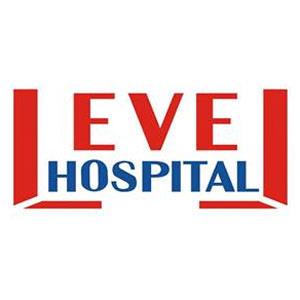 ALDIĞI- ÇIKARDIĞI SIVI TAKİP TALİMATIDÖKÜMAN KODUHB.TL.21ALDIĞI- ÇIKARDIĞI SIVI TAKİP TALİMATIYAYIN TARİHİ12.05.2016ALDIĞI- ÇIKARDIĞI SIVI TAKİP TALİMATIREVİZYON TARİHİ00ALDIĞI- ÇIKARDIĞI SIVI TAKİP TALİMATIREVİZYON NO00ALDIĞI- ÇIKARDIĞI SIVI TAKİP TALİMATISAYFA1/3ALDIĞI- ÇIKARDIĞI SIVI TAKİP TALİMATIDÖKÜMAN KODUHB.TL.21ALDIĞI- ÇIKARDIĞI SIVI TAKİP TALİMATIYAYIN TARİHİ12.05.2016ALDIĞI- ÇIKARDIĞI SIVI TAKİP TALİMATIREVİZYON TARİHİ00ALDIĞI- ÇIKARDIĞI SIVI TAKİP TALİMATIREVİZYON NO00ALDIĞI- ÇIKARDIĞI SIVI TAKİP TALİMATISAYFA2/3ALDIĞI- ÇIKARDIĞI SIVI TAKİP TALİMATIDÖKÜMAN KODUHB.TL.21ALDIĞI- ÇIKARDIĞI SIVI TAKİP TALİMATIYAYIN TARİHİ12.05.2016ALDIĞI- ÇIKARDIĞI SIVI TAKİP TALİMATIREVİZYON TARİHİ00ALDIĞI- ÇIKARDIĞI SIVI TAKİP TALİMATIREVİZYON NO00ALDIĞI- ÇIKARDIĞI SIVI TAKİP TALİMATISAYFA1/3HAZIRLAYANKONTROL EDENONAYLAYANBAŞHEMŞİREPERFORMANS VE KALİTE BİRİMİBAŞHEKİM